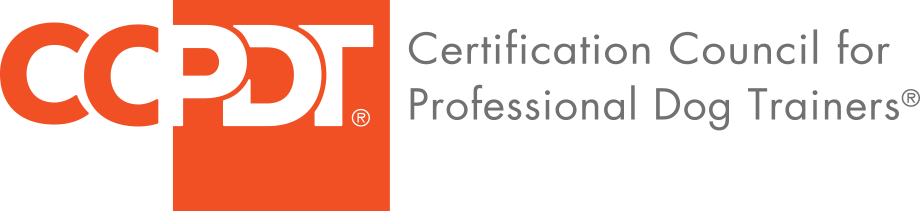 CCPDT Job Board PolicyPurpose The purpose of the Job Board Policy is to notify the Certification Council for Professional Dog Trainers® (CCPDT®) certificants of employment opportunities available to certified professional dog trainers and certified dog behavior consultants. Scope The CCPDT will share employment opportunities with its certified dog trainers and dog behavior consultants through social media, email, and the CCPDT website. The CCPDT reserves the right to deny any requests deemed not in the best interests of the CCPDT or our certificants. Eligibility An employer must meet the following guidelines to post to the CCPDT Job Board: Adhere to CCPDT Policies, Practices, Positions, and Standards of Practice. Be an equal opportunity employer complying with applicable local, state, federal, and international laws. Advertise a specific and relevant job. List job titles, duties, and responsibilities. Detail qualifications of candidates. List salary, compensation, and benefits. Provide clear instructions to apply for the job, including identifying information. When applying for review and posting, the employer agrees to adhere to CCPDT Policies, Practices, Positions, and Standards of Practice.Please submit ONLY the information requested on the Job Board Application. Additional information and/or documents will not be considered.To apply for review, complete the application on the next page and submit it to info@ccpdt.orgAs a courtesy to our certificants, please contact info@ccpdt.org once the job has been filled.Job Board ApplicationDate:  Company Name:  Contact Name:  Phone:  	Email:  Website:  City:  	State/Province:  Zip/Postal Code:  Job Title:  Candidate Qualifications (200 character max):   CPDT-KA®	 CPDT-KSA®	 CBCC-KA®Duties & Responsibilities (500 character max):Hourly Rate, Salary, and Benefits (200 character max):How to Apply (200 character max):Submit completed Job Board Application to info@ccpdt.org